Ахунбаева Таттыгул Раимжановна1.Ахунбаева Таттыгуль Раимжановна 10.07.1983г.р кыргыз2.В 2006 году ОшГУ медицинский факультет по специальность лечебное дело”3.Стаж педогогической работы в Вузах 11 лет стаж врачебный в ЦСМ 11 лет 4.Сфера профессиональной деятельности  :семейная             медицина,доказательная медицина. 1.Ахунбаева Таттыгуль Раимжановна 10.07.1983г.р кыргыз2.В 2006 году ОшГУ медицинский факультет по специальность лечебное дело”3.Стаж педогогической работы в Вузах 11 лет стаж врачебный в ЦСМ 11 лет 4.Сфера профессиональной деятельности  :семейная             медицина,доказательная медицина. 1.Ахунбаева Таттыгуль Раимжановна 10.07.1983г.р кыргыз2.В 2006 году ОшГУ медицинский факультет по специальность лечебное дело”3.Стаж педогогической работы в Вузах 11 лет стаж врачебный в ЦСМ 11 лет 4.Сфера профессиональной деятельности  :семейная             медицина,доказательная медицина. 1.Ахунбаева Таттыгуль Раимжановна 10.07.1983г.р кыргыз2.В 2006 году ОшГУ медицинский факультет по специальность лечебное дело”3.Стаж педогогической работы в Вузах 11 лет стаж врачебный в ЦСМ 11 лет 4.Сфера профессиональной деятельности  :семейная             медицина,доказательная медицина. 1.Ахунбаева Таттыгуль Раимжановна 10.07.1983г.р кыргыз2.В 2006 году ОшГУ медицинский факультет по специальность лечебное дело”3.Стаж педогогической работы в Вузах 11 лет стаж врачебный в ЦСМ 11 лет 4.Сфера профессиональной деятельности  :семейная             медицина,доказательная медицина. 1.Ахунбаева Таттыгуль Раимжановна 10.07.1983г.р кыргыз2.В 2006 году ОшГУ медицинский факультет по специальность лечебное дело”3.Стаж педогогической работы в Вузах 11 лет стаж врачебный в ЦСМ 11 лет 4.Сфера профессиональной деятельности  :семейная             медицина,доказательная медицина. 1.Ахунбаева Таттыгуль Раимжановна 10.07.1983г.р кыргыз2.В 2006 году ОшГУ медицинский факультет по специальность лечебное дело”3.Стаж педогогической работы в Вузах 11 лет стаж врачебный в ЦСМ 11 лет 4.Сфера профессиональной деятельности  :семейная             медицина,доказательная медицина. Персональная информацияПерсональная информацияПерсональная информацияПерсональная информацияПерсональная информацияПерсональная информацияПерсональная информацияПерсональная информацияПерсональная информацияПерсональная информацияПерсональная информацияПерсональная информацияПерсональная информацияФамилия Фамилия Фамилия Фамилия Фамилия АхунбаеваАхунбаеваАхунбаеваАхунбаеваАхунбаеваАхунбаеваАхунбаеваАхунбаеваИмя Имя Имя Имя Имя ТаттыгульТаттыгульТаттыгульТаттыгульТаттыгульТаттыгульТаттыгульТаттыгульОтчествоОтчествоОтчествоОтчествоОтчествоРаимжановнаРаимжановнаРаимжановнаРаимжановнаРаимжановнаРаимжановнаРаимжановнаРаимжановнаДата рожденияДата рожденияДата рожденияДата рожденияДата рождения10.07.1983г.р10.07.1983г.р10.07.1983г.р10.07.1983г.р10.07.1983г.р10.07.1983г.р10.07.1983г.р10.07.1983г.рКонтактная информация:Контактная информация:Контактная информация:Контактная информация:Рабочий телефонРабочий телефонРабочий телефонРабочий телефонРабочий телефонКонтактная информация:Контактная информация:Контактная информация:Контактная информация:Домашний телефонДомашний телефонДомашний телефонДомашний телефонДомашний телефонКонтактная информация:Контактная информация:Контактная информация:Контактная информация:Мобильный телефонМобильный телефонМобильный телефонМобильный телефонМобильный телефон0553750083055375008305537500830553750083Контактная информация:Контактная информация:Контактная информация:Контактная информация:ФаксФаксФаксФаксФаксКонтактная информация:Контактная информация:Контактная информация:Контактная информация:E-mail  E-mail  E-mail  E-mail  E-mail  takhunbayeva@bk.rutakhunbayeva@bk.rutakhunbayeva@bk.rutakhunbayeva@bk.ruОБРАЗОВАНИЕ:ОБРАЗОВАНИЕ:ОБРАЗОВАНИЕ:ОБРАЗОВАНИЕ:ОБРАЗОВАНИЕ:ОБРАЗОВАНИЕ:ОБРАЗОВАНИЕ:ОБРАЗОВАНИЕ:ОБРАЗОВАНИЕ:ОБРАЗОВАНИЕ:ОБРАЗОВАНИЕ:ОБРАЗОВАНИЕ:ОБРАЗОВАНИЕ:Дата начала / окончанияВузВузВузВузВузВузФакультетФакультетФакультетСпециальностьСпециальностьСпециальность2000-2006ггОшГУОшГУОшГУОшГУОшГУОшГУМедицинскийМедицинскийМедицинский Врач-лечебник Врач-лечебник Врач-лечебник2006-2008ггЦПМОЦПМОЦПМОЦПМОЦПМОЦПМОФилиал ЦПМОФилиал ЦПМОФилиал ЦПМОВрач терапевтВрач терапевтВрач терапевтСентябрь-декабрь 2009гЦПМОЦПМОЦПМОЦПМОЦПМОЦПМОФилиалФилиалФилиалСемейныи врачСемейныи врачСемейныи врачПУБЛИКАЦИИ ПУБЛИКАЦИИ ПУБЛИКАЦИИ ПУБЛИКАЦИИ ПУБЛИКАЦИИ ПУБЛИКАЦИИ ПУБЛИКАЦИИ ПУБЛИКАЦИИ ПУБЛИКАЦИИ ПУБЛИКАЦИИ ПУБЛИКАЦИИ ПУБЛИКАЦИИ ПУБЛИКАЦИИ Нет Нет Нет Нет Нет Нет Нет Нет Нет Нет Нет Нет Нет Ключевые квалификации/ ОПЫТ в области аккредитации и гарантии качества (тренинг, семинары, конференции и т.п.).Ключевые квалификации/ ОПЫТ в области аккредитации и гарантии качества (тренинг, семинары, конференции и т.п.).Ключевые квалификации/ ОПЫТ в области аккредитации и гарантии качества (тренинг, семинары, конференции и т.п.).Ключевые квалификации/ ОПЫТ в области аккредитации и гарантии качества (тренинг, семинары, конференции и т.п.).Ключевые квалификации/ ОПЫТ в области аккредитации и гарантии качества (тренинг, семинары, конференции и т.п.).Ключевые квалификации/ ОПЫТ в области аккредитации и гарантии качества (тренинг, семинары, конференции и т.п.).Ключевые квалификации/ ОПЫТ в области аккредитации и гарантии качества (тренинг, семинары, конференции и т.п.).Ключевые квалификации/ ОПЫТ в области аккредитации и гарантии качества (тренинг, семинары, конференции и т.п.).Ключевые квалификации/ ОПЫТ в области аккредитации и гарантии качества (тренинг, семинары, конференции и т.п.).Ключевые квалификации/ ОПЫТ в области аккредитации и гарантии качества (тренинг, семинары, конференции и т.п.).Ключевые квалификации/ ОПЫТ в области аккредитации и гарантии качества (тренинг, семинары, конференции и т.п.).Ключевые квалификации/ ОПЫТ в области аккредитации и гарантии качества (тренинг, семинары, конференции и т.п.).Ключевые квалификации/ ОПЫТ в области аккредитации и гарантии качества (тренинг, семинары, конференции и т.п.).Дата начала / окончанияНазвание Название Название Название Название Название Название Название Название Название Название Название 2.10.2014Вопросы иммунопотологии в клинической практике;новые аспекты патогенеза,диагностики и терапииВопросы иммунопотологии в клинической практике;новые аспекты патогенеза,диагностики и терапииВопросы иммунопотологии в клинической практике;новые аспекты патогенеза,диагностики и терапииВопросы иммунопотологии в клинической практике;новые аспекты патогенеза,диагностики и терапииВопросы иммунопотологии в клинической практике;новые аспекты патогенеза,диагностики и терапииВопросы иммунопотологии в клинической практике;новые аспекты патогенеза,диагностики и терапииВопросы иммунопотологии в клинической практике;новые аспекты патогенеза,диагностики и терапииВопросы иммунопотологии в клинической практике;новые аспекты патогенеза,диагностики и терапииВопросы иммунопотологии в клинической практике;новые аспекты патогенеза,диагностики и терапииВопросы иммунопотологии в клинической практике;новые аспекты патогенеза,диагностики и терапииВопросы иммунопотологии в клинической практике;новые аспекты патогенеза,диагностики и терапииВопросы иммунопотологии в клинической практике;новые аспекты патогенеза,диагностики и терапии15.09.2014Избранные вопросы терапииИзбранные вопросы терапииИзбранные вопросы терапииИзбранные вопросы терапииИзбранные вопросы терапииИзбранные вопросы терапииИзбранные вопросы терапииИзбранные вопросы терапииИзбранные вопросы терапииИзбранные вопросы терапииИзбранные вопросы терапииИзбранные вопросы терапии10.03.2017Избранные вопросы кардиологииИзбранные вопросы кардиологииИзбранные вопросы кардиологииИзбранные вопросы кардиологииИзбранные вопросы кардиологииИзбранные вопросы кардиологииИзбранные вопросы кардиологииИзбранные вопросы кардиологииИзбранные вопросы кардиологииИзбранные вопросы кардиологииИзбранные вопросы кардиологииИзбранные вопросы кардиологии18-19.05.2017г2 съезд семейных врачей, актуальные вопросы семейной медицины.2 съезд семейных врачей, актуальные вопросы семейной медицины.2 съезд семейных врачей, актуальные вопросы семейной медицины.2 съезд семейных врачей, актуальные вопросы семейной медицины.2 съезд семейных врачей, актуальные вопросы семейной медицины.2 съезд семейных врачей, актуальные вопросы семейной медицины.2 съезд семейных врачей, актуальные вопросы семейной медицины.2 съезд семейных врачей, актуальные вопросы семейной медицины.2 съезд семейных врачей, актуальные вопросы семейной медицины.2 съезд семейных врачей, актуальные вопросы семейной медицины.2 съезд семейных врачей, актуальные вопросы семейной медицины.2 съезд семейных врачей, актуальные вопросы семейной медицины.07.10.2019-19.10.2019ггИзбранные вопросы семейной медицине часть 2Избранные вопросы семейной медицине часть 2Избранные вопросы семейной медицине часть 2Избранные вопросы семейной медицине часть 2Избранные вопросы семейной медицине часть 2Избранные вопросы семейной медицине часть 2Избранные вопросы семейной медицине часть 2Избранные вопросы семейной медицине часть 2Избранные вопросы семейной медицине часть 2Избранные вопросы семейной медицине часть 2Избранные вопросы семейной медицине часть 2Избранные вопросы семейной медицине часть 29-11 апереля 2018гПредоставление интергртрованных услуг по ВИЧ и сексуальному  и репродуктивному здоровью ключевым группам населения и людям ,живущим с ВИЧПредоставление интергртрованных услуг по ВИЧ и сексуальному  и репродуктивному здоровью ключевым группам населения и людям ,живущим с ВИЧПредоставление интергртрованных услуг по ВИЧ и сексуальному  и репродуктивному здоровью ключевым группам населения и людям ,живущим с ВИЧПредоставление интергртрованных услуг по ВИЧ и сексуальному  и репродуктивному здоровью ключевым группам населения и людям ,живущим с ВИЧПредоставление интергртрованных услуг по ВИЧ и сексуальному  и репродуктивному здоровью ключевым группам населения и людям ,живущим с ВИЧПредоставление интергртрованных услуг по ВИЧ и сексуальному  и репродуктивному здоровью ключевым группам населения и людям ,живущим с ВИЧПредоставление интергртрованных услуг по ВИЧ и сексуальному  и репродуктивному здоровью ключевым группам населения и людям ,живущим с ВИЧПредоставление интергртрованных услуг по ВИЧ и сексуальному  и репродуктивному здоровью ключевым группам населения и людям ,живущим с ВИЧПредоставление интергртрованных услуг по ВИЧ и сексуальному  и репродуктивному здоровью ключевым группам населения и людям ,живущим с ВИЧПредоставление интергртрованных услуг по ВИЧ и сексуальному  и репродуктивному здоровью ключевым группам населения и людям ,живущим с ВИЧПредоставление интергртрованных услуг по ВИЧ и сексуальному  и репродуктивному здоровью ключевым группам населения и людям ,живущим с ВИЧПредоставление интергртрованных услуг по ВИЧ и сексуальному  и репродуктивному здоровью ключевым группам населения и людям ,живущим с ВИЧ29.01.2020 -30.01.2020ггМежличностная коммуникация в иммунизацииМежличностная коммуникация в иммунизацииМежличностная коммуникация в иммунизацииМежличностная коммуникация в иммунизацииМежличностная коммуникация в иммунизацииМежличностная коммуникация в иммунизацииМежличностная коммуникация в иммунизацииМежличностная коммуникация в иммунизацииМежличностная коммуникация в иммунизацииМежличностная коммуникация в иммунизацииМежличностная коммуникация в иммунизацииМежличностная коммуникация в иммунизации15-17.10.2020г Инфекционный контроль в амбулаторных организациях здравоохраненияИнфекционный контроль в амбулаторных организациях здравоохраненияИнфекционный контроль в амбулаторных организациях здравоохраненияИнфекционный контроль в амбулаторных организациях здравоохраненияИнфекционный контроль в амбулаторных организациях здравоохраненияИнфекционный контроль в амбулаторных организациях здравоохраненияИнфекционный контроль в амбулаторных организациях здравоохраненияИнфекционный контроль в амбулаторных организациях здравоохраненияИнфекционный контроль в амбулаторных организациях здравоохраненияИнфекционный контроль в амбулаторных организациях здравоохраненияИнфекционный контроль в амбулаторных организациях здравоохраненияИнфекционный контроль в амбулаторных организациях здравоохранения11.03.2020 - 24.03.2020ггИзбранные вопросы семейной медицине часть 3Избранные вопросы семейной медицине часть 3Избранные вопросы семейной медицине часть 3Избранные вопросы семейной медицине часть 3Избранные вопросы семейной медицине часть 3Избранные вопросы семейной медицине часть 3Избранные вопросы семейной медицине часть 3Избранные вопросы семейной медицине часть 3Избранные вопросы семейной медицине часть 3Избранные вопросы семейной медицине часть 3Избранные вопросы семейной медицине часть 3Избранные вопросы семейной медицине часть 320.04.2020 - 22.04.2020ггПЭН протокол 1,2ПЭН протокол 1,2ПЭН протокол 1,2ПЭН протокол 1,2ПЭН протокол 1,2ПЭН протокол 1,2ПЭН протокол 1,2ПЭН протокол 1,2ПЭН протокол 1,2ПЭН протокол 1,2ПЭН протокол 1,2ПЭН протокол 1,224.02.2021гАктуальные вопросы в детской кардиологии и кардиохирургииАктуальные вопросы в детской кардиологии и кардиохирургииАктуальные вопросы в детской кардиологии и кардиохирургииАктуальные вопросы в детской кардиологии и кардиохирургииАктуальные вопросы в детской кардиологии и кардиохирургииАктуальные вопросы в детской кардиологии и кардиохирургииАктуальные вопросы в детской кардиологии и кардиохирургииАктуальные вопросы в детской кардиологии и кардиохирургииАктуальные вопросы в детской кардиологии и кардиохирургииАктуальные вопросы в детской кардиологии и кардиохирургииАктуальные вопросы в детской кардиологии и кардиохирургииАктуальные вопросы в детской кардиологии и кардиохирургии24.02.2021-02.03.2021ггДиагностика и лечения коронавирусной инфекцииДиагностика и лечения коронавирусной инфекцииДиагностика и лечения коронавирусной инфекцииДиагностика и лечения коронавирусной инфекцииДиагностика и лечения коронавирусной инфекцииДиагностика и лечения коронавирусной инфекцииДиагностика и лечения коронавирусной инфекцииДиагностика и лечения коронавирусной инфекцииДиагностика и лечения коронавирусной инфекцииДиагностика и лечения коронавирусной инфекцииДиагностика и лечения коронавирусной инфекцииДиагностика и лечения коронавирусной инфекции16.06.2021-22.06.2021ггСовременные аспекты диагностики и лечения ревматологических больных на уровне ПМСПСовременные аспекты диагностики и лечения ревматологических больных на уровне ПМСПСовременные аспекты диагностики и лечения ревматологических больных на уровне ПМСПСовременные аспекты диагностики и лечения ревматологических больных на уровне ПМСПСовременные аспекты диагностики и лечения ревматологических больных на уровне ПМСПСовременные аспекты диагностики и лечения ревматологических больных на уровне ПМСПСовременные аспекты диагностики и лечения ревматологических больных на уровне ПМСПСовременные аспекты диагностики и лечения ревматологических больных на уровне ПМСПСовременные аспекты диагностики и лечения ревматологических больных на уровне ПМСПСовременные аспекты диагностики и лечения ревматологических больных на уровне ПМСПСовременные аспекты диагностики и лечения ревматологических больных на уровне ПМСПСовременные аспекты диагностики и лечения ревматологических больных на уровне ПМСП2018г.Сертификаты.“Педогогика жана психология предметтери боюнча билимин өркүндөтүү”Сертификаты.“Педогогика жана психология предметтери боюнча билимин өркүндөтүү”Сертификаты.“Педогогика жана психология предметтери боюнча билимин өркүндөтүү”Сертификаты.“Педогогика жана психология предметтери боюнча билимин өркүндөтүү”Сертификаты.“Педогогика жана психология предметтери боюнча билимин өркүндөтүү”Сертификаты.“Педогогика жана психология предметтери боюнча билимин өркүндөтүү”Сертификаты.“Педогогика жана психология предметтери боюнча билимин өркүндөтүү”Сертификаты.“Педогогика жана психология предметтери боюнча билимин өркүндөтүү”Сертификаты.“Педогогика жана психология предметтери боюнча билимин өркүндөтүү”Сертификаты.“Педогогика жана психология предметтери боюнча билимин өркүндөтүү”Сертификаты.“Педогогика жана психология предметтери боюнча билимин өркүндөтүү”Сертификаты.“Педогогика жана психология предметтери боюнча билимин өркүндөтүү”2019 г .«Разработка учебных планов и программ клинического уровня (4-6курс),методы оценки компетенций»30.09.-3.10.«Разработка учебных планов и программ клинического уровня (4-6курс),методы оценки компетенций»30.09.-3.10.«Разработка учебных планов и программ клинического уровня (4-6курс),методы оценки компетенций»30.09.-3.10.«Разработка учебных планов и программ клинического уровня (4-6курс),методы оценки компетенций»30.09.-3.10.«Разработка учебных планов и программ клинического уровня (4-6курс),методы оценки компетенций»30.09.-3.10.«Разработка учебных планов и программ клинического уровня (4-6курс),методы оценки компетенций»30.09.-3.10.«Разработка учебных планов и программ клинического уровня (4-6курс),методы оценки компетенций»30.09.-3.10.«Разработка учебных планов и программ клинического уровня (4-6курс),методы оценки компетенций»30.09.-3.10.«Разработка учебных планов и программ клинического уровня (4-6курс),методы оценки компетенций»30.09.-3.10.«Разработка учебных планов и программ клинического уровня (4-6курс),методы оценки компетенций»30.09.-3.10.«Разработка учебных планов и программ клинического уровня (4-6курс),методы оценки компетенций»30.09.-3.10.«Разработка учебных планов и программ клинического уровня (4-6курс),методы оценки компетенций»30.09.-3.10.2007-по настоящее время	ОШГУ, медицинский факультет, кафедра «Внутренние болезни №3», Преподаватель кафедры.2007-по настоящее время	ОШГУ, медицинский факультет, кафедра «Внутренние болезни №3», Преподаватель кафедры.2007-по настоящее время	ОШГУ, медицинский факультет, кафедра «Внутренние болезни №3», Преподаватель кафедры.2007-по настоящее время	ОШГУ, медицинский факультет, кафедра «Внутренние болезни №3», Преподаватель кафедры.2007-по настоящее время	ОШГУ, медицинский факультет, кафедра «Внутренние болезни №3», Преподаватель кафедры.2007-по настоящее время	ОШГУ, медицинский факультет, кафедра «Внутренние болезни №3», Преподаватель кафедры.2007-по настоящее время	ОШГУ, медицинский факультет, кафедра «Внутренние болезни №3», Преподаватель кафедры.2007-по настоящее время	ОШГУ, медицинский факультет, кафедра «Внутренние болезни №3», Преподаватель кафедры.2007-по настоящее время	ОШГУ, медицинский факультет, кафедра «Внутренние болезни №3», Преподаватель кафедры.2007-по настоящее время	ОШГУ, медицинский факультет, кафедра «Внутренние болезни №3», Преподаватель кафедры.2007-по настоящее время	ОШГУ, медицинский факультет, кафедра «Внутренние болезни №3», Преподаватель кафедры.2007-по настоящее время	ОШГУ, медицинский факультет, кафедра «Внутренние болезни №3», Преподаватель кафедры.2007-по настоящее время	ОШГУ, медицинский факультет, кафедра «Внутренние болезни №3», Преподаватель кафедры.Знание языков: указать компетенции по шкале от 1 до 5 (1 – отличное знание, 5 – знание базовых основ)Знание языков: указать компетенции по шкале от 1 до 5 (1 – отличное знание, 5 – знание базовых основ)Знание языков: указать компетенции по шкале от 1 до 5 (1 – отличное знание, 5 – знание базовых основ)Знание языков: указать компетенции по шкале от 1 до 5 (1 – отличное знание, 5 – знание базовых основ)Знание языков: указать компетенции по шкале от 1 до 5 (1 – отличное знание, 5 – знание базовых основ)Знание языков: указать компетенции по шкале от 1 до 5 (1 – отличное знание, 5 – знание базовых основ)Знание языков: указать компетенции по шкале от 1 до 5 (1 – отличное знание, 5 – знание базовых основ)Знание языков: указать компетенции по шкале от 1 до 5 (1 – отличное знание, 5 – знание базовых основ)Знание языков: указать компетенции по шкале от 1 до 5 (1 – отличное знание, 5 – знание базовых основ)Знание языков: указать компетенции по шкале от 1 до 5 (1 – отличное знание, 5 – знание базовых основ)Знание языков: указать компетенции по шкале от 1 до 5 (1 – отличное знание, 5 – знание базовых основ)Знание языков: указать компетенции по шкале от 1 до 5 (1 – отличное знание, 5 – знание базовых основ)Знание языков: указать компетенции по шкале от 1 до 5 (1 – отличное знание, 5 – знание базовых основ)Language  (Язык)Language  (Язык)Language  (Язык)Reading (Чтение)Reading (Чтение)Reading (Чтение)Reading (Чтение)Reading (Чтение)Speaking (Разговорный)Speaking (Разговорный)Speaking (Разговорный)Writing  (Письмо)Writing  (Письмо)Кыргыский Кыргыский Кыргыский 1111111111Русский Русский Русский 1111111111Англ Англ Англ 1111122233Дополнительная информацияДополнительная информацияДополнительная информацияДополнительная информацияДополнительная информацияДополнительная информацияДополнительная информацияДополнительная информацияДополнительная информацияДополнительная информацияДополнительная информацияДополнительная информацияДополнительная информация   Нет   Нет   Нет   Нет   Нет   Нет   Нет   Нет   Нет   Нет   Нет   Нет   НетЧленство в различных организацияхЧленство в различных организацияхЧленство в различных организацияхЧленство в различных организацияхЧленство в различных организацияхЧленство в различных организацияхЧленство в различных организацияхЧленство в различных организацияхЧленство в различных организацияхЧленство в различных организацияхЧленство в различных организацияхЧленство в различных организацияхЧленство в различных организацияхЛичные данные и навыки Личные данные и навыки Личные данные и навыки Личные данные и навыки Личные данные и навыки Личные данные и навыки Личные данные и навыки Личные данные и навыки Личные данные и навыки Личные данные и навыки Личные данные и навыки Личные данные и навыки Личные данные и навыки Владею компьютерными навыками (world, excel)ОтветственностьПунктуальностьУмение работать в командеВладею компьютерными навыками (world, excel)ОтветственностьПунктуальностьУмение работать в командеВладею компьютерными навыками (world, excel)ОтветственностьПунктуальностьУмение работать в командеВладею компьютерными навыками (world, excel)ОтветственностьПунктуальностьУмение работать в командеВладею компьютерными навыками (world, excel)ОтветственностьПунктуальностьУмение работать в командеВладею компьютерными навыками (world, excel)ОтветственностьПунктуальностьУмение работать в командеВладею компьютерными навыками (world, excel)ОтветственностьПунктуальностьУмение работать в командеВладею компьютерными навыками (world, excel)ОтветственностьПунктуальностьУмение работать в командеВладею компьютерными навыками (world, excel)ОтветственностьПунктуальностьУмение работать в командеВладею компьютерными навыками (world, excel)ОтветственностьПунктуальностьУмение работать в командеВладею компьютерными навыками (world, excel)ОтветственностьПунктуальностьУмение работать в командеПаспортные данные Удостоверение соц. защитыПаспортные данные Удостоверение соц. защиты: Паспорт серии ID, № 1761190, выдан от МКК 212013 (ОМС): 21103198000883: Паспорт серии ID, № 1761190, выдан от МКК 212013 (ОМС): 21103198000883: Паспорт серии ID, № 1761190, выдан от МКК 212013 (ОМС): 21103198000883: Паспорт серии ID, № 1761190, выдан от МКК 212013 (ОМС): 21103198000883: Паспорт серии ID, № 1761190, выдан от МКК 212013 (ОМС): 21103198000883: Паспорт серии ID, № 1761190, выдан от МКК 212013 (ОМС): 21103198000883: Паспорт серии ID, № 1761190, выдан от МКК 212013 (ОМС): 21103198000883: Паспорт серии ID, № 1761190, выдан от МКК 212013 (ОМС): 21103198000883: Паспорт серии ID, № 1761190, выдан от МКК 212013 (ОМС): 21103198000883: Паспорт серии ID, № 1761190, выдан от МКК 212013 (ОМС): 21103198000883: Паспорт серии ID, № 1761190, выдан от МКК 212013 (ОМС): 21103198000883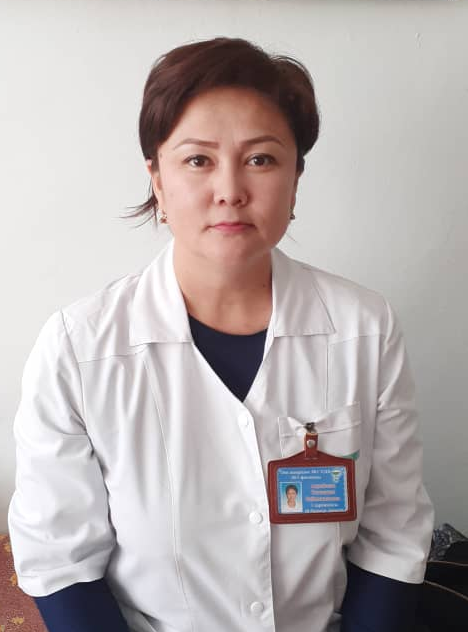 